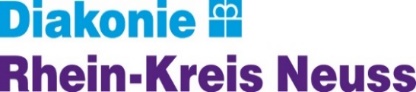 Beratungsstelle für Kinder, Jugendliche und ElternKaarst / KorschenbroichHinweis zum Datenschutz bei Emails mit persönlichen Inhalten:Bitte beachten Sie bei der Kommunikation per Email, dass das Internet kein sicheres Kommunikationsmedium ist. Bei herkömmlicher E-Mail-Kommunikation liegt bei deutschen Providern in der Regel eine sogenannte Transportverschlüsselung vor. Auf Servern, welche die E-Mails passieren, ist eine Kenntnisnahme durch den Dienstanbieter nicht ausgeschlossen, da keine Inhaltsverschlüsselung vorliegt. Prüfen Sie daher bitte für sich im Vorfeld, welche personenbezogener Daten Sie an uns versenden möchten. Im Zweifel teilen Sie uns ihre Daten ganz einfach telefonisch oder persönlich mit.